TOUS LES CHAMPS DOIVENT ETRE COMPLETES, DANS LE CAS CONTRAIRE NI LE CONTRAT NI LA CONVENTION NE SERONT ETABLIS.TOUS LES CHAMPS DOIVENT ETRE COMPLETES, DANS LE CAS CONTRAIRE NI LE CONTRAT NI LA CONVENTION NE SERONT ETABLIS.TOUS LES CHAMPS DOIVENT ETRE COMPLETES, DANS LE CAS CONTRAIRE NI LE CONTRAT NI LA CONVENTION NE SERONT ETABLIS.************************INFORMATION SUR LE SALAIRE**********************Base SMIC pour 35 h/semaine au 1er janvier 2024 : 1 766,92 € mensuel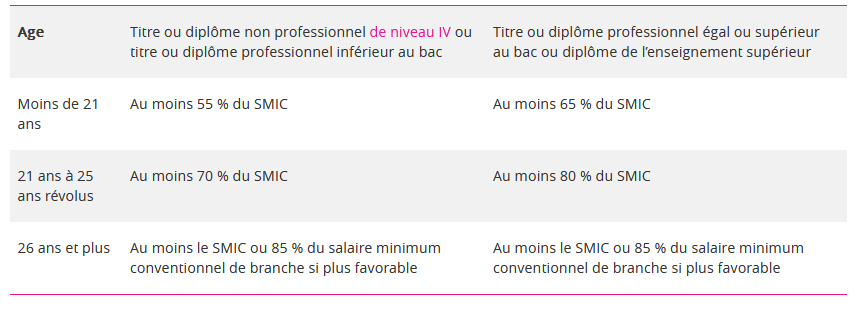 CADRE RESERVE AU CANDIDAT ADMISSIBLEConseiller CFP UNION : Anne SILVESTRE anne.silvestre@cfa-union.org Tél 07.88.02.63.35Formation choisie pour la rentrée 2024-2025 :     Nom de naissance de l’apprenant :       Nom d’usage :      Prénom de l’apprenant :      N° sécurité sociale :      Reconnaissance RQTH :  Oui  En cours  NonInscription à pôle emploi :  Oui            NonSi oui N° d’inscription :      Durée :       mois :      Votre situation précédente :Intitulé précis du dernier diplôme ou titre préparé:      Année de préparation :      Intitulé du diplôme ou titre le plus élevé obtenu ou en cours d’obtention :      Année d’obtention :      Etablissement fréquenté en 2023/2024 : Nom :       Code postal :       Ville :       Etablissement fréquenté AVANT votre 1er contrat d’alternance : Nom :       Code postal :       Ville :       Je soussigné ( e ) :       (nom, prénom candidat): atteste avoir pris connaissance du règlement intérieur de l’OF UNION Date :      Signature :      MISSIONS CONFIEES EN ENTREPRISEMISSIONS CONFIEES EN ENTREPRISEDescriptif des missions  : Descriptif des missions  : CADRE RESERVE A LA FORMATIONCADRE RESERVE A LA FORMATIONValidation des missions par le responsable de formation :  Oui NonDate :      Signature :      ENTREPRISE/STRUCTURE ENTREPRISE/STRUCTURE Raison sociale :      SIRET :      Adresse :      SIRET :      CP :      Code NAF :      Ville :      Effectif :      Tél :      Convention collective applicable :      Code IDCC (code convention collective):      Mail :      OPCO : Subrogation demandée à l’OPCO ?   O    NCaisse de retraite complémentaire :      Caisse de retraite complémentaire :      Particulier employeur :  Oui NonSi oui N° URSSAF du particulier employeurParticulier employeur :  Oui NonSi oui N° URSSAF du particulier employeurCONTACTSCONTACTSTUTEUR ENTREPRISETUTEUR ENTREPRISETuteur au sein de l’établissement employeurTuteur de l’entreprise utilisatrice, si travail temporaire ou GEIQNom MA :      Nom MA :      Prénom MA :      Prénom MA :      Date naissance MA :      Date naissance MA :      Mail MA :      Mail MA :      N° NIR MA :      N° NIR MA :     Emploi occupé :      Emploi occupé :      CONTACT ADMINISTRATIF DU CONTRATCONTACT ADMINISTRATIF DU CONTRATCivilité Nom Prénom :      Civilité Nom Prénom :      Mail :        Tél :      Mail :        Tél :      Qualité :      Qualité :      CONTACT FACTURATION POUR RESTE A CHARGE EVENTUELCONTACT FACTURATION POUR RESTE A CHARGE EVENTUELCivilité Nom Prénom :      Civilité Nom Prénom :      Mail :        Tél :      Mail :        Tél :      Qualité :      Qualité :      CONTRATCONTRATCONTRATDate de début d’exécution du contrat :      Date de fin du CDD ou de l’action de professionnalisation si CDI :      *Au plus tôt date de fin de formation :      Date de fin du CDD ou de l’action de professionnalisation si CDI :      *Au plus tôt date de fin de formation :      Nature du contrat :  CDI  CDD  Travail temporaireNature du contrat :  CDI  CDD  Travail temporaireNature du contrat :  CDI  CDD  Travail temporaireEmploi occupé pendant le contrat :      Emploi occupé pendant le contrat :      Emploi occupé pendant le contrat :      Classification de l’emploi dans la convention collective :      Classification de l’emploi dans la convention collective :      Niveau :      Coeff hierarchique :      Durée de la période d’essai :       joursDurée de la période d’essai :       joursDurée de la période d’essai :       joursDurée hebdomadaire :      Date de signature du contrat envisagée :      Durée hebdomadaire :      Date de signature du contrat envisagée :      Salaire brut mensuel à l’embauche :       €